Übersichtsmatrix zur Verortung der Teilkompetenzen des Medienkompetenzrahmen NRW in den schulinternen Lehrplänen (Sekundarstufe)Es sollten sämtliche Teilkompetenzen mehrfach in unterschiedlichen Fächern vertreten sein und spiralcurricular vertieft werden. Ggf. kann ein Leitfach jeweils eine einführende Funktion übernehmen! Hinweis zum Ausfüllen der Matrix: Zunächst ordnen sich die Fächer mit Ihren bereits bestehenden Inhalten den entsprechenden Teilkompetenzen zu, dann werden Unterrichtsvorhaben gezielt (weiter)entwickelt, um verbleibende Lücken zu füllen. Im Zuge der ständigen Fortentwicklung von Unterricht unterliegt die Matrix fortlaufenden Veränderungsprozessen.Erläuterungen zu den Kompetenzbereichen 1. Bedienen und Anwenden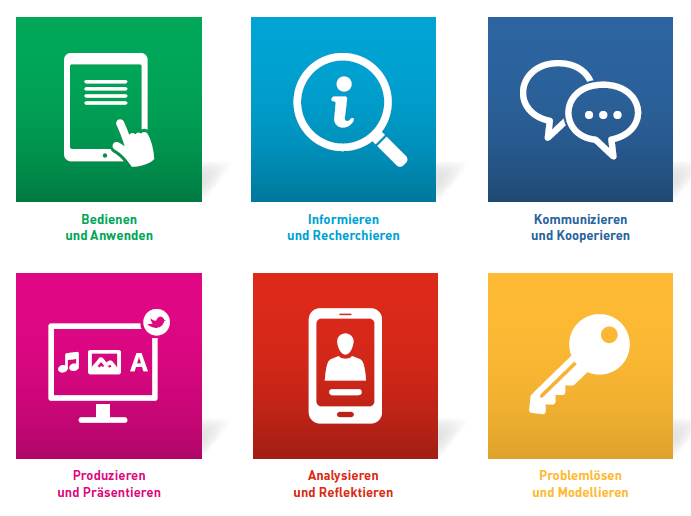 … umfasst den sinnvollen Einsatz von Medien als Voraussetzung jeder aktiven und passiven Mediennutzung.2. Informieren und Recherchieren… umfasst die sinnvolle und zielgerichtete Auswahl von Quellen sowie die kritische Bewertung und Nutzung von Informationen.3. Kommunizieren und Kooperieren… umfasst die Fähigkeit, Regeln für eine sichere und zielgerichtete Kommunikation zu beherrschen und Medien zur Zusammenarbeit zu nutzen.4. Produzieren und Präsentieren…bedeutet, mediale Gestaltungsmöglichkeiten zu kennen und kreativ bei der Planung, Realisierung und Präsentation eines Medienprodukts zu nutzen.5. Analysieren und Reflektieren… umfasst das Wissen um die wirtschaftliche, politische, ökologische und kulturelle Bedeutung von Medien sowie die kritische Auseinandersetzung mit Medien und dem eigenen Medienverhalten.6. Problemlösen und Modellieren … bezieht sich auf das Entwickeln von Strategien zur Problemlösung, Modellierung und Zerlegen in Teilschritte (beispielsweise mittels Algorithmen). Es wird eine informatische Grundbildung als elementarer Bestandteil im Bildungssystem verankert, wie etwa die Vermittlung von Fähigkeiten im Programmieren, die Reflektion der Einflüsse von Algorithmen und die Auswirkung der Automatisierung von Prozessen in der digitalen Welt.BEDIENEN UND ANWENDENMedienausstattung (Hardware) Medienausstattung (Hardware) kennen, auswählen und reflektiert anwenden; mit dieser verantwortungsvoll umgehenMedienausstattung (Hardware) Medienausstattung (Hardware) kennen, auswählen und reflektiert anwenden; mit dieser verantwortungsvoll umgehenMedienausstattung (Hardware) Medienausstattung (Hardware) kennen, auswählen und reflektiert anwenden; mit dieser verantwortungsvoll umgehenBEDIENEN UND ANWENDENKlasse 5 und 6Klasse 7 und 8Klasse 9 und 10BEDIENEN UND ANWENDENHinweise zu Fächern und unterrichtlicher Umsetzung: Hinweise zu Fächern und unterrichtlicher Umsetzung: Hinweise zu Fächern und unterrichtlicher Umsetzung: BEDIENEN UND ANWENDEN1.2 Digitale WerkzeugeVerschiedene digitale Werkzeuge und deren Funktionsumfang kennen, auswählen sowie diese kreativ, reflektiert und zielgerichtet einsetzen1.2 Digitale WerkzeugeVerschiedene digitale Werkzeuge und deren Funktionsumfang kennen, auswählen sowie diese kreativ, reflektiert und zielgerichtet einsetzen1.2 Digitale WerkzeugeVerschiedene digitale Werkzeuge und deren Funktionsumfang kennen, auswählen sowie diese kreativ, reflektiert und zielgerichtet einsetzenBEDIENEN UND ANWENDENKlasse 5 und 6Klasse 7 und 8Klasse 9 und 10BEDIENEN UND ANWENDENHinweise zu Fächern und unterrichtlicher Umsetzung: Hinweise zu Fächern und unterrichtlicher Umsetzung: Hinweise zu Fächern und unterrichtlicher Umsetzung: BEDIENEN UND ANWENDEN1.3 DatenorganisationInformationen und Daten sicher speichern, wiederfinden und von verschiedenen Orten abrufen; Informationen und Daten zusammenfassen, organisieren und strukturiert aufbewahren1.3 DatenorganisationInformationen und Daten sicher speichern, wiederfinden und von verschiedenen Orten abrufen; Informationen und Daten zusammenfassen, organisieren und strukturiert aufbewahren1.3 DatenorganisationInformationen und Daten sicher speichern, wiederfinden und von verschiedenen Orten abrufen; Informationen und Daten zusammenfassen, organisieren und strukturiert aufbewahrenBEDIENEN UND ANWENDENKlasse 5 und 6Klasse 7 und 8Klasse 9 und 10BEDIENEN UND ANWENDENHinweise zu Fächern und unterrichtlicher Umsetzung: Hinweise zu Fächern und unterrichtlicher Umsetzung: Hinweise zu Fächern und unterrichtlicher Umsetzung: BEDIENEN UND ANWENDEN1.4 Datenschutz und InformationssicherheitVerantwortungsvoll mit persönlichen und fremden Daten umgehen; Datenschutz, Privatsphäre und Informationssicherheit beachten1.4 Datenschutz und InformationssicherheitVerantwortungsvoll mit persönlichen und fremden Daten umgehen; Datenschutz, Privatsphäre und Informationssicherheit beachten1.4 Datenschutz und InformationssicherheitVerantwortungsvoll mit persönlichen und fremden Daten umgehen; Datenschutz, Privatsphäre und Informationssicherheit beachtenBEDIENEN UND ANWENDENKlasse 5 und 6Klasse 7 und 8Klasse 9 und 10BEDIENEN UND ANWENDENHinweise zu Fächern und unterrichtlicher Umsetzung: Hinweise zu Fächern und unterrichtlicher Umsetzung: Hinweise zu Fächern und unterrichtlicher Umsetzung: Informieren und RecherchierenInformationsrecherche Informationsrecherchen zielgerichtet durchführen und dabei Suchstrategien anwendenInformationsrecherche Informationsrecherchen zielgerichtet durchführen und dabei Suchstrategien anwendenInformationsrecherche Informationsrecherchen zielgerichtet durchführen und dabei Suchstrategien anwendenInformieren und RecherchierenKlasse 5 und 6Klasse 7 und 8Klasse 9 und 10Informieren und RecherchierenHinweise zu Fächern und unterrichtlicher Umsetzung: Hinweise zu Fächern und unterrichtlicher Umsetzung: Hinweise zu Fächern und unterrichtlicher Umsetzung: Informieren und Recherchieren2.2 InformationsauswertungThemenrelevante Informationen und Daten aus Medienangeboten filtern, strukturieren, umwandeln und aufbereiten2.2 InformationsauswertungThemenrelevante Informationen und Daten aus Medienangeboten filtern, strukturieren, umwandeln und aufbereiten2.2 InformationsauswertungThemenrelevante Informationen und Daten aus Medienangeboten filtern, strukturieren, umwandeln und aufbereitenInformieren und RecherchierenKlasse 5 und 6Klasse 7 und 8Klasse 9 und 10Informieren und RecherchierenHinweise zu Fächern und unterrichtlicher Umsetzung: Hinweise zu Fächern und unterrichtlicher Umsetzung: Hinweise zu Fächern und unterrichtlicher Umsetzung: Informieren und Recherchieren2.3 InformationsbewertungInformationen, Daten und ihre Quellen sowie dahinterliegende Strategien und Absichten erkennen und kritisch bewerten2.3 InformationsbewertungInformationen, Daten und ihre Quellen sowie dahinterliegende Strategien und Absichten erkennen und kritisch bewerten2.3 InformationsbewertungInformationen, Daten und ihre Quellen sowie dahinterliegende Strategien und Absichten erkennen und kritisch bewertenInformieren und RecherchierenKlasse 5 und 6Klasse 7 und 8Klasse 9 und 10Informieren und RecherchierenHinweise zu Fächern und unterrichtlicher Umsetzung: Hinweise zu Fächern und unterrichtlicher Umsetzung: Hinweise zu Fächern und unterrichtlicher Umsetzung: Informieren und Recherchieren2.4 InformationskritikUnangemessene und gefährdende Medieninhalte erkennen und hinsichtlich rechtlicher Grundlagen sowie gesellschaftlicher Normen und Werte einschätzen; Jugend- und Verbraucherschutz kennen und Hilfs- und Unterstützungsstrukturen nutzen..2.4 InformationskritikUnangemessene und gefährdende Medieninhalte erkennen und hinsichtlich rechtlicher Grundlagen sowie gesellschaftlicher Normen und Werte einschätzen; Jugend- und Verbraucherschutz kennen und Hilfs- und Unterstützungsstrukturen nutzen..2.4 InformationskritikUnangemessene und gefährdende Medieninhalte erkennen und hinsichtlich rechtlicher Grundlagen sowie gesellschaftlicher Normen und Werte einschätzen; Jugend- und Verbraucherschutz kennen und Hilfs- und Unterstützungsstrukturen nutzen..Informieren und RecherchierenKlasse 5 und 6Klasse 7 und 8Klasse 9 und 10Informieren und RecherchierenHinweise zu Fächern und unterrichtlicher Umsetzung: Hinweise zu Fächern und unterrichtlicher Umsetzung: Hinweise zu Fächern und unterrichtlicher Umsetzung: Kommunizieren und Kooperieren3.1 Kommunikations- und Kooperationsprozesse Kommunikations- und Kooperationsprozesse mit digitalen Werkzeugen zielgerichtet gestalten sowie mediale Produkte und Informationen teilen3.1 Kommunikations- und Kooperationsprozesse Kommunikations- und Kooperationsprozesse mit digitalen Werkzeugen zielgerichtet gestalten sowie mediale Produkte und Informationen teilen3.1 Kommunikations- und Kooperationsprozesse Kommunikations- und Kooperationsprozesse mit digitalen Werkzeugen zielgerichtet gestalten sowie mediale Produkte und Informationen teilenKommunizieren und KooperierenKlasse 5 und 6Klasse 7 und 8Klasse 9 und 10Kommunizieren und KooperierenHinweise zu Fächern und unterrichtlicher Umsetzung: Hinweise zu Fächern und unterrichtlicher Umsetzung: Hinweise zu Fächern und unterrichtlicher Umsetzung: Kommunizieren und Kooperieren3.2 Kommunikations- und KooperationsregelnRegeln für digitale Kommunikation und Kooperation kennen, formulieren und einhalten3.2 Kommunikations- und KooperationsregelnRegeln für digitale Kommunikation und Kooperation kennen, formulieren und einhalten3.2 Kommunikations- und KooperationsregelnRegeln für digitale Kommunikation und Kooperation kennen, formulieren und einhaltenKommunizieren und KooperierenKlasse 5 und 6Klasse 7 und 8Klasse 9 und 10Kommunizieren und KooperierenHinweise zu Fächern und unterrichtlicher Umsetzung: Hinweise zu Fächern und unterrichtlicher Umsetzung: Hinweise zu Fächern und unterrichtlicher Umsetzung: Kommunizieren und Kooperieren3.3 Kommunikation und Kooperation in der GesellschaftKommunikations- und Kooperationsprozesse im Sinne einer aktiven Teilhabe an der Gesellschaft gestalten und reflektieren; ethische Grundsätze sowie kulturell-gesellschaftliche Normen beachten3.3 Kommunikation und Kooperation in der GesellschaftKommunikations- und Kooperationsprozesse im Sinne einer aktiven Teilhabe an der Gesellschaft gestalten und reflektieren; ethische Grundsätze sowie kulturell-gesellschaftliche Normen beachten3.3 Kommunikation und Kooperation in der GesellschaftKommunikations- und Kooperationsprozesse im Sinne einer aktiven Teilhabe an der Gesellschaft gestalten und reflektieren; ethische Grundsätze sowie kulturell-gesellschaftliche Normen beachtenKommunizieren und KooperierenKlasse 5 und 6Klasse 7 und 8Klasse 9 und 10Kommunizieren und KooperierenHinweise zu Fächern und unterrichtlicher Umsetzung: Hinweise zu Fächern und unterrichtlicher Umsetzung: Hinweise zu Fächern und unterrichtlicher Umsetzung: Kommunizieren und Kooperieren3.4 Cybergewalt und -kriminalitätPersönliche, gesellschaftliche und wirtschaftliche Risiken und Auswirkungen von Cybergewalt und -kriminalität erkennen sowie Ansprechpartner und Reaktionsmöglichkeiten kennen und nutzen3.4 Cybergewalt und -kriminalitätPersönliche, gesellschaftliche und wirtschaftliche Risiken und Auswirkungen von Cybergewalt und -kriminalität erkennen sowie Ansprechpartner und Reaktionsmöglichkeiten kennen und nutzen3.4 Cybergewalt und -kriminalitätPersönliche, gesellschaftliche und wirtschaftliche Risiken und Auswirkungen von Cybergewalt und -kriminalität erkennen sowie Ansprechpartner und Reaktionsmöglichkeiten kennen und nutzenKommunizieren und KooperierenKlasse 5 und 6Klasse 7 und 8Klasse 9 und 10Kommunizieren und KooperierenHinweise zu Fächern und unterrichtlicher Umsetzung: Hinweise zu Fächern und unterrichtlicher Umsetzung: Hinweise zu Fächern und unterrichtlicher Umsetzung: Produzieren und Präsentieren4.1 Medienproduktion und -präsentationMedienprodukte adressatengerecht planen, gestalten und präsentieren; Möglichkeiten des Veröffentlichens und Teilens nutzen4.1 Medienproduktion und -präsentationMedienprodukte adressatengerecht planen, gestalten und präsentieren; Möglichkeiten des Veröffentlichens und Teilens nutzen4.1 Medienproduktion und -präsentationMedienprodukte adressatengerecht planen, gestalten und präsentieren; Möglichkeiten des Veröffentlichens und Teilens nutzenProduzieren und PräsentierenKlasse 5 und 6Klasse 7 und 8Klasse 9 und 10Produzieren und PräsentierenHinweise zu Fächern und unterrichtlicher Umsetzung: Hinweise zu Fächern und unterrichtlicher Umsetzung: Hinweise zu Fächern und unterrichtlicher Umsetzung: Produzieren und Präsentieren4.2 GestaltungsmittelGestaltungsmittel von Medienprodukten kennen, reflektiert anwenden sowie hinsichtlich ihrer Qualität, Wirkung und Aussageabsicht beurteilen 4.2 GestaltungsmittelGestaltungsmittel von Medienprodukten kennen, reflektiert anwenden sowie hinsichtlich ihrer Qualität, Wirkung und Aussageabsicht beurteilen 4.2 GestaltungsmittelGestaltungsmittel von Medienprodukten kennen, reflektiert anwenden sowie hinsichtlich ihrer Qualität, Wirkung und Aussageabsicht beurteilen Produzieren und PräsentierenKlasse 5 und 6Klasse 7 und 8Klasse 9 und 10Produzieren und PräsentierenHinweise zu Fächern und unterrichtlicher Umsetzung: Hinweise zu Fächern und unterrichtlicher Umsetzung: Hinweise zu Fächern und unterrichtlicher Umsetzung: Produzieren und Präsentieren4.3 QuellendokumentationStandards der Quellendokumentation beim Produzieren und Präsentieren von eigenen und fremden Inhalten kennen und anwenden4.3 QuellendokumentationStandards der Quellendokumentation beim Produzieren und Präsentieren von eigenen und fremden Inhalten kennen und anwenden4.3 QuellendokumentationStandards der Quellendokumentation beim Produzieren und Präsentieren von eigenen und fremden Inhalten kennen und anwendenProduzieren und PräsentierenKlasse 5 und 6Klasse 7 und 8Klasse 9 und 10Produzieren und PräsentierenHinweise zu Fächern und unterrichtlicher Umsetzung: Hinweise zu Fächern und unterrichtlicher Umsetzung: Hinweise zu Fächern und unterrichtlicher Umsetzung: Produzieren und Präsentieren4.4 Rechtliche GrundlagenRechtliche Grundlage des Persönlichkeits- (u.a. des Bildrechts), Urheber- und Nutzungsrechts (u.a. Lizenzen) überprüfen, bewerten und beachten4.4 Rechtliche GrundlagenRechtliche Grundlage des Persönlichkeits- (u.a. des Bildrechts), Urheber- und Nutzungsrechts (u.a. Lizenzen) überprüfen, bewerten und beachten4.4 Rechtliche GrundlagenRechtliche Grundlage des Persönlichkeits- (u.a. des Bildrechts), Urheber- und Nutzungsrechts (u.a. Lizenzen) überprüfen, bewerten und beachtenProduzieren und PräsentierenKlasse 5 und 6Klasse 7 und 8Klasse 9 und 10Produzieren und PräsentierenHinweise zu Fächern und unterrichtlicher Umsetzung: Hinweise zu Fächern und unterrichtlicher Umsetzung: Hinweise zu Fächern und unterrichtlicher Umsetzung: Analysieren und Reflektieren5.1 MedienanalyseVielfalt der Medien, ihre Entwicklung und Bedeutung kennen, analysieren und reflektieren5.1 MedienanalyseVielfalt der Medien, ihre Entwicklung und Bedeutung kennen, analysieren und reflektieren5.1 MedienanalyseVielfalt der Medien, ihre Entwicklung und Bedeutung kennen, analysieren und reflektierenAnalysieren und ReflektierenKlasse 5 und 6Klasse 7 und 8Klasse 9 und 10Analysieren und ReflektierenHinweise zu Fächern und unterrichtlicher Umsetzung: Hinweise zu Fächern und unterrichtlicher Umsetzung: Hinweise zu Fächern und unterrichtlicher Umsetzung: Analysieren und Reflektieren5.2 MeinungsbildungDie interessengeleitetet Setzung und Verbreitung von Themen in Medien erkennen sowie in Bezug auf die Meinungsbildung beurteilen5.2 MeinungsbildungDie interessengeleitetet Setzung und Verbreitung von Themen in Medien erkennen sowie in Bezug auf die Meinungsbildung beurteilen5.2 MeinungsbildungDie interessengeleitetet Setzung und Verbreitung von Themen in Medien erkennen sowie in Bezug auf die Meinungsbildung beurteilenAnalysieren und ReflektierenKlasse 5 und 6Klasse 7 und 8Klasse 9 und 10Analysieren und ReflektierenHinweise zu Fächern und unterrichtlicher Umsetzung: Hinweise zu Fächern und unterrichtlicher Umsetzung: Hinweise zu Fächern und unterrichtlicher Umsetzung: Analysieren und Reflektieren5.3 IdentitätsbildungChancen und Herausforderungen von Medien für die Realitätswahrnehmung erkennen und analysieren sowie für die eigene Identitätsbildung nutzen5.3 IdentitätsbildungChancen und Herausforderungen von Medien für die Realitätswahrnehmung erkennen und analysieren sowie für die eigene Identitätsbildung nutzen5.3 IdentitätsbildungChancen und Herausforderungen von Medien für die Realitätswahrnehmung erkennen und analysieren sowie für die eigene Identitätsbildung nutzenAnalysieren und ReflektierenKlasse 5 und 6Klasse 7 und 8Klasse 9 und 10Analysieren und ReflektierenHinweise zu Fächern und unterrichtlicher Umsetzung: Hinweise zu Fächern und unterrichtlicher Umsetzung: Hinweise zu Fächern und unterrichtlicher Umsetzung: Analysieren und Reflektieren5.4 Selbstregulierte MediennutzungMedien und ihre Wirkungen beschreiben, kritisch reflektieren und deren Nutzung selbstverantwortlich regulieren; andere bei ihrer Mediennutzung unterstützen  5.4 Selbstregulierte MediennutzungMedien und ihre Wirkungen beschreiben, kritisch reflektieren und deren Nutzung selbstverantwortlich regulieren; andere bei ihrer Mediennutzung unterstützen  5.4 Selbstregulierte MediennutzungMedien und ihre Wirkungen beschreiben, kritisch reflektieren und deren Nutzung selbstverantwortlich regulieren; andere bei ihrer Mediennutzung unterstützen  Analysieren und ReflektierenKlasse 5 und 6Klasse 7 und 8Klasse 9 und 10Analysieren und ReflektierenHinweise zu Fächern und unterrichtlicher Umsetzung: Hinweise zu Fächern und unterrichtlicher Umsetzung: Hinweise zu Fächern und unterrichtlicher Umsetzung: Problemlösen und Modellieren6.1 Prinzipien der digitalen Welt Grundlegende Prinzipien und Funktionsweisen der digitalen Welt identifizieren, kennen, verstehen und bewusst nutzen6.1 Prinzipien der digitalen Welt Grundlegende Prinzipien und Funktionsweisen der digitalen Welt identifizieren, kennen, verstehen und bewusst nutzen6.1 Prinzipien der digitalen Welt Grundlegende Prinzipien und Funktionsweisen der digitalen Welt identifizieren, kennen, verstehen und bewusst nutzenProblemlösen und ModellierenKlasse 5 und 6Klasse 7 und 8Klasse 9 und 10Problemlösen und ModellierenHinweise zu Fächern und unterrichtlicher Umsetzung: Hinweise zu Fächern und unterrichtlicher Umsetzung: Hinweise zu Fächern und unterrichtlicher Umsetzung: Problemlösen und Modellieren6.2 Algorithmen erkennenAlgorithmische Muster und Strukturen in verschiedenen Kontexten erkennen, nachvollziehen und reflektieren 6.2 Algorithmen erkennenAlgorithmische Muster und Strukturen in verschiedenen Kontexten erkennen, nachvollziehen und reflektieren 6.2 Algorithmen erkennenAlgorithmische Muster und Strukturen in verschiedenen Kontexten erkennen, nachvollziehen und reflektieren Problemlösen und ModellierenKlasse 5 und 6Klasse 7 und 8Klasse 9 und 10Problemlösen und ModellierenHinweise zu Fächern und unterrichtlicher Umsetzung: Hinweise zu Fächern und unterrichtlicher Umsetzung: Hinweise zu Fächern und unterrichtlicher Umsetzung: Problemlösen und Modellieren6.3 Modellieren und ProgrammierenProbleme formalisiert beschreiben, Problemlösestrategien entwickeln und dazu eine strukturierte, algorithmische Sequenz planen; diese auch durch Programmieren umsetzen und die gefundene Lösungsstrategie beurteilen6.3 Modellieren und ProgrammierenProbleme formalisiert beschreiben, Problemlösestrategien entwickeln und dazu eine strukturierte, algorithmische Sequenz planen; diese auch durch Programmieren umsetzen und die gefundene Lösungsstrategie beurteilen6.3 Modellieren und ProgrammierenProbleme formalisiert beschreiben, Problemlösestrategien entwickeln und dazu eine strukturierte, algorithmische Sequenz planen; diese auch durch Programmieren umsetzen und die gefundene Lösungsstrategie beurteilenProblemlösen und ModellierenKlasse 5 und 6Klasse 7 und 8Klasse 9 und 10Problemlösen und ModellierenHinweise zu Fächern und unterrichtlicher Umsetzung: Hinweise zu Fächern und unterrichtlicher Umsetzung: Hinweise zu Fächern und unterrichtlicher Umsetzung: Problemlösen und Modellieren6.4 Bedeutung von AlgorithmenEinflüsse von Algorithmen und Auswirkung der Automatisierung von Prozessen in der digitalen Welt beschreiben und reflektieren6.4 Bedeutung von AlgorithmenEinflüsse von Algorithmen und Auswirkung der Automatisierung von Prozessen in der digitalen Welt beschreiben und reflektieren6.4 Bedeutung von AlgorithmenEinflüsse von Algorithmen und Auswirkung der Automatisierung von Prozessen in der digitalen Welt beschreiben und reflektierenProblemlösen und ModellierenKlasse 5 und 6Klasse 7 und 8Klasse 9 und 10Problemlösen und ModellierenHinweise zu Fächern und unterrichtlicher Umsetzung: Hinweise zu Fächern und unterrichtlicher Umsetzung: Hinweise zu Fächern und unterrichtlicher Umsetzung: 